…………………………..…………….……… r.(Miejscowość, data)………………………………………………………………(Imię i nazwisko wnioskodawcy)							MARSZAŁEK							WOJEWÓDZTWA WIELKOPOLSKIEGO							al. Niepodległości 34							61-714 PoznańWNIOSEK O WPIS DO EWIDENCJI UPRAWNIONYCH PSYCHOLOGÓW DO PRZEPROWADZANIA BADAŃ PSYCHOLOGICZNYCH KIEROWCÓWZwracam się z uprzejmą prośbą o wpisanie do ewidencji uprawnionych psychologów 
do przeprowadzania badań psychologicznych kierowców, o której mowa w art. 87 ustawy 
z dnia 5 stycznia 2011 r. o kierujących pojazdami (Dz. U. z 2023 r. poz. 622 z późn. zm.).Imię:………………………………………………………………………………………………………….…………………….Nazwisko:…………...……………………………………………………………………………………………………………Numer PESEL, a w przypadku osoby nieposiadającej numeru PESEL – serię, numer i nazwę dokumentu potwierdzającego tożsamość oraz nazwę państwa, które wydało ten dokument: ………………………………………..………………….….…………………………………………………………..........................................................Adres zamieszkania: ………………………………………………………………………………………………………..…………………………………………………………………………………………………………………………………………									………………………………………									      (podpis wnioskodawcy)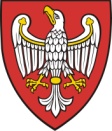 Informacja ogólna dla właścicieli danych osobowychSzanowna/y Pani/Pan,W związku z przetwarzaniem Pani/Pana danych osobowych informuję, że:Administratorem danych osobowych jest Marszałek Województwa z siedzibą Urzędu Marszałkowskiego Województwa Wielkopolskiego w Poznaniu przy al. Niepodległości 34, 61-714 Poznań.Pani/Pana dane osobowe są przetwarzane w celu dokonania wpisu do ewidencji uprawnionych psychologów do przeprowadzania badań psychologicznych kierowców i jej prowadzenia oraz archiwizacji.Pani/Pana dane osobowe przetwarzamy w związku z wypełnieniem obowiązku prawnego ciążącym na administratorze.W sprawach związanych z przetwarzaniem danych osobowych prosimy o kontakt 
z Inspektorem ochrony danych osobowych, Departament Organizacyjny i Kadr, Urząd Marszałkowski Województwa Wielkopolskiego w Poznaniu, al. Niepodległości 34, 
61-714 Poznań, e-mail: inspektor.ochrony@umww.pl.Pani/Pana dane osobowe będą przetwarzane wieczyście, stanowią one kategorię archiwalną oznaczoną symbolem „A” tzn.: zaliczają się do dokumentacji mającej trwałą wartość historyczną przewidzianą do przekazania do Archiwum Państwowego.Podanie danych osobowych jest warunkiem ustawowym a ich niepodanie skutkuje nie uzyskaniem wpisu do ewidencji uprawnionych psychologów do przeprowadzania badań psychologicznych kierowców.Przysługuje Pani/Panu prawo do dostępu do danych osobowych ich sprostowania 
lub ograniczenia przetwarzania.Przysługuje Pani/Panu prawo wniesienia skargi do organu nadzorczego.Pani/Pana dane osobowe nie są przetwarzane w sposób zautomatyzowany w celu podjęcia jakiejkolwiek decyzji.								…………………………………………………….								(data i podpis właściciela danych osobowych)